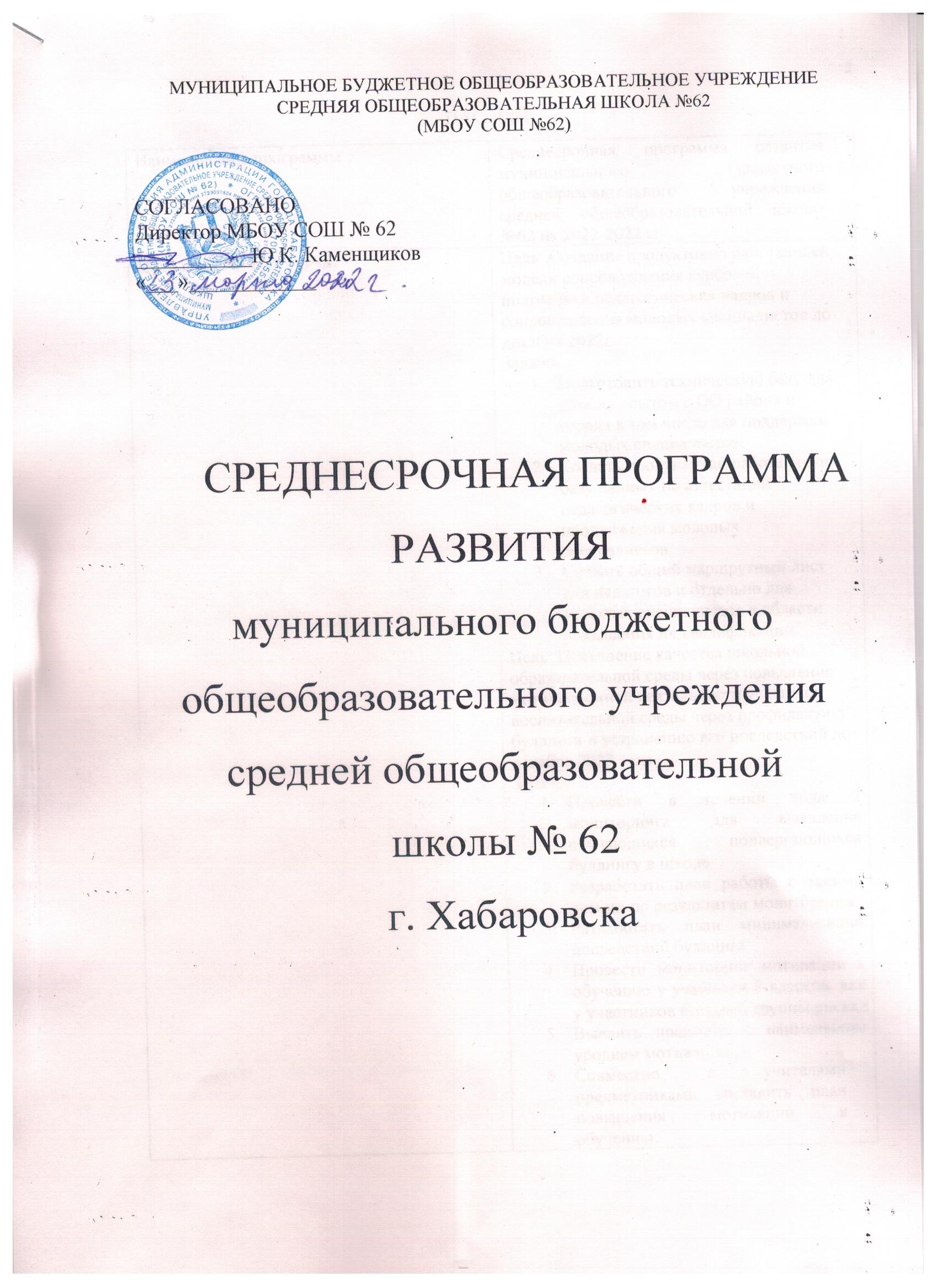 ПАСПОРТОСНОВНОЕ СОДЕРЖАНИЕОсновные цели и задачи Среднесрочной программы, сроки и этапы ее реализации, перечень целевых индикаторов и показателей, отражающих ход ее выполнения1 рисковый профиль :Несформированность внутришкольной системы повышения квалификации. Цель: Создание условий для обмена опытом по средством сетевых коммуникаций с другими образовательными учреждениями до декабря 2022 года.Задачи:Подготовить техническую базу для обмена опытом с ОО района и города в том числе для поддержки молодых специалистов.Создать продуктивно работающую базу данных по аттестации педагогических кадров и продвижения молодых специалистов.Создать общий маршрутный лист для педагогов и отдельно для молодых специалистов в области повышения их квалификации.2 рисковый профиль: Пониженный уровень качества школьной образовательной и воспитательной среды.Цель: Повышение качества школьной образовательной среды через повышение мотивационной деятельности учащихся, воспитательной среды через профилактику буллинга и устранению его последствий до декабря 2022 года Задачи:Провести в течении года 2 мониторинга для выявления обучающихся подвергающихся буллингу в школе.Разработать план работы с такими детьми по результатам мониторинга.Разработать план минимализации последствий буллингаПровести мониторинг мотивации к обучению у учащихся 8 классов, как у участников большей группы риска.Выявить предметы с наименьшим уровнем мотивации.6 Совместно с учителями предметниками составить план повышения мотивации к обучению.Мероприятия Среднесрочной программы и направления, обеспечивающие реализацию ее задачМЕХАНИЗМ РЕАЛИЗАЦИИ ПРОГРАММЫРуководителем программы является директор МБОУ СОШ № 62, который несет персональную ответственность за ее реализацию, конечные результаты, целевое и эффективное использование выделяемых на  выполнение программы финансовых средств, а также определяет формы и методы управления рабочей программы.В ходе выполнения программы допускается уточнение целевых показателей и расходов на ее реализацию, совершенствование механизма реализации программы. Директор МБОУ СОШ № 62                   ______________        Ю.К. Каменщиков Наименование программыСреднесрочная программа развития муниципального бюджетного общеобразовательного учреждения средней общеобразовательной школы №62 на 2022-2022 гг.Цель и задачи программыЦель: Создание продуктивно работающей модели сопровождения курсовой подготовки педагогических кадров и сопровождения молодых специалистов до декабря 2022г.Задачи:Подготовить техническую базу для обмена опытом с ОО района и города в том числе для поддержки молодых специалистов.Создать продуктивно работающую базу данных по аттестации педагогических кадров и продвижения молодых специалистов.Создать общий маршрутный лист для педагогов и отдельно для молодых специалистов в области повышения их квалификации.Цель: Повышение качества школьной образовательной среды через повышение мотивационной деятельности учащихся, воспитательной среды через профилактику буллинга и устранению его последствий до декабря 2022 года Задачи:Провести в течении года 2 мониторинга для выявления обучающихся подвергающихся буллингу в школе.Разработать план работы с такими детьми по результатам мониторинга.Разработать план минимализации последствий буллингаПровести мониторинг мотивации к обучению у учащихся 8 классов, как у участников большей группы риска.Выявить предметы с наименьшим уровнем мотивации.Совместно с учителями предметниками составить план повышения мотивации к обучению.Целевые индикаторы и показатели программы Создание продуктивно работающей модели сопровождения курсовой подготовки педагогических кадров и сопровождения молодых специалистов до декабря 2022г.Повышение качества школьной образовательной среды через повышение мотивационной деятельности учащихся, воспитательной среды через профилактику буллинга и устранению его последствий до декабря 2022 годаМетоды сбора и обработки информацииНаблюдение, анкетирование, проведение диагностик.Сроки и этапы реализации программыДо 30.12.2022Основные мероприятия или проекты программы/перечень подпрограмм1.  Проанализировать технические возможности  для создания базы обмена опытом с ОО района и города в том числе для поддержки молодых специалистов.2. Создать такую базу.3. Провести диагностику потребностей педагогических работников в курсах повышения квалификации.4. Создать общий маршрутный лист для педагогов и отдельно для молодых специалистов в области повышения их квалификации1. Провести входные мониторинги для выявления учащихся с низким уровнем мотивации к обучению в 8 классах и учащихся подвергающихся буллингу в школе.2.Провести заседание психолого- педагогической службы для разработки плана работы с детьми подвергающимися буллингу в школе.3.Разработка программы воспитанияПроведение мероприятий для повышения познавательной активности обучающихся Проведение мероприятий для понижения уровня тревожности и негативных эмоциональные переживаний.4.Проведение тренингов, встреч, супервизии, мониторингов для анализа продуктивности проводимых мероприятий.Ожидаемые конечные результаты реализации программыСоздание условий для обмена опытом по средством сетевых коммуникаций с другими образовательными учреждениями до декабря 2022 года.Повышение качества школьной образовательной среды через повышение мотивационной деятельности учащихся, воспитательной среды через профилактику буллинга и устранению его последствий до декабря 2022 года.ИсполнителиАдминистрация ОО, педагоги, классные руководители, учащиеся, родители, социально-психологическая служба.Порядок управления реализацией программы В период апробации программы возможны корректировки.  Корректировку вносит директор ОО.Направление в соответствии с рискомЗадачаМероприятиеСроки реализацииПоказатели реализацииОтветственныеУчастникиНесформированность внутришкольной системы повышения квалификации. 1.  Проанализировать технические возможности  для создания базы обмена опытом с ОО района и города в том числе для поддержки молодых специалистов.2. Создать такую базу.3. Провести диагностику потребностей педагогических работников в курсах повышения квалификации.4. Создать общий маршрутный лист для педагогов и отдельно для молодых специалистов в области повышения их квалификацииПроверка технических возможностей школы, создание базы данных в excel, создать маршрутные листы для педагогов.До 27 декабря 2022 годаБаза данных, маршрутный лист.Зам директора по УВР. Педагоги наставники.Педагогические работники.Пониженный уровень качества школьной образовательной и воспитательной среды.1.Провести в течении года 2 мониторинга для выявления обучающихся подвергающихся буллингу в школе.2. Разработать план работы с такими детьми по результатам мониторинга.3.Разработать план минимализации последствий буллинга4.Провести мониторинг мотивации к обучению у учащихся 8 классов, как у участников большей группы риска.5.Выявить предметы с наименьшим уровнем мотивации.6.Совместно с учителями предметниками составить план повышения мотивации к обучению.1.Проведение в сентябре 2022 года мониторинг для выявления обучающихся подвергающихся буллингу в школе.2.Разработка плана работы с такими детьми по результатам мониторинга до октября 2022 года 3.Разработка плана минимализации последствий буллинга в школе до октября 2022 года.4.В течении года проводить текущие мониторинги для анализа работы программы.5.Проведение  мониторинга мотивации к обучению у учащихся 8 классов, как у участников большей группы риска в сентябре 2022 года6. Выявление предметов с наименьшим уровнем мотивации до октября 2022 года7. Проведение работы с педагогами чьи предметы показали наиболее низкий уровень мотивации в течении года.8. Совместно с учителями предметниками составить план повышения мотивации к обучению до декабря 2022 года.9. В течении года проводить текущие мониторинги для отслеживания динамики мотивации учащихсяДо декабря 2022 годаРезультаты мониторинговЗам директора по УВР, зам директора по ВР. Психолого- педагогическая служба.Педагогические работники, социальные службы ОУ